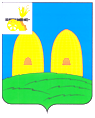 ГЛАВАМУНИЦИПАЛЬНОГО ОБРАЗОВАНИЯЛЮБОВСКОГО СЕЛЬСКОГО ПОСЕЛЕНИЯРОСЛАВЛЬСКОГО РАЙОНА СМОЛЕНСКОЙ ОБЛАСТИ                                          П О С Т А Н О В Л Е Н И Еот 1 декабря 2016   № 3О проведении публичных слушанийпо проекту бюджета  Любовского сельского поселения Рославльского района Смоленской области на 2017 годи плановый период период 2018 и 2019 годов         В целях  обсуждения проекта бюджета   Любовского сельского поселения Рославльского района Смоленской области на  2017 год и плановый период период 2018 и 2019 годов, руководствуясь Федеральным законом от 06.10.2003 г. № 131- ФЗ «Об общих принципах организации  местного самоуправления в Российской Федерации», Уставом Любовского сельского поселения Рославльского района Смоленской области, решением  Совета депутатов Любовского сельского поселения Рославльского района Смоленской области от 30.05.2012. № 11 « Об  утверждении  Порядка организации и проведения публичных слушаний в муниципальном образовании  Любовское сельское поселение Рославльского района Смоленской области», решением  Совета депутатов  Любовского сельского поселения Рославльского района  Смоленской области от 29.08.2014 № 22 « Об утверждении  Положения  о бюджетном процессе  в муниципальном  образовании  Любовского сельского поселения Рославльского района Смоленской области», постановляю         1.Провести публичные слушания по обсуждению проекта бюджета  Любовского сельского поселения Рославльского района Смоленской  области на 2017 год и плановый период период 2018 и 2019 годов.         2. Назначить дату проведения  публичных слушаний  по обсуждению  проекта бюджета  Любовского сельского поселения Рославльского района Смоленской области на 2017 год и плановый период период 2018 и 2019 годов  16.12.2016 года  в 10-00 часов в Администрации Любовского сельского поселения по адресу: д.Коски.         3. Утвердить состав Организационного комитета  для осуществления организации  публичных слушаний по обсуждению проекта бюджета   Любовского  сельского поселения Рославльского района Смоленской области на 2017 год и плановый период период 2018 и 2019 годов.        4. Организационному комитету опубликовать данное постановление и проект бюджета Любовского  сельского поселения  Рославльского района Смоленской области на 2017 год и плановый период период 2018 и 2019 годов в газете   «Рославльская правда» и разместить на официальном  сайте  муниципального образования Любовского сельского поселения Рославльского района Смоленской области  (http:// www. lyubovka.roslavl.ru) для ознакомления населения.          5.Контроль за исполнением  постановления оставляю за собой.О.Ю.ГришинаПроект бюджета Любовского сельского поселения  Рославльского района Смоленской области на 2017 год и плановый период период 2018 и 2019 годов читайте на официальном сайте муниципального образования  Любовского сельского поселения Рославльского района Смоленской области   http: //www. lyubovka. roslavl.ru              